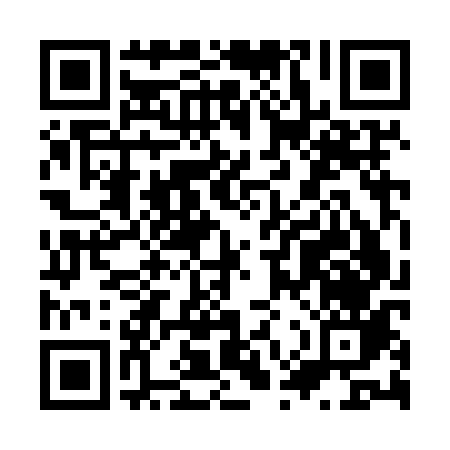 Ramadan times for Baka, SlovakiaMon 11 Mar 2024 - Wed 10 Apr 2024High Latitude Method: Angle Based RulePrayer Calculation Method: Muslim World LeagueAsar Calculation Method: HanafiPrayer times provided by https://www.salahtimes.comDateDayFajrSuhurSunriseDhuhrAsrIftarMaghribIsha11Mon4:274:276:1112:003:585:505:507:2712Tue4:254:256:0812:004:005:515:517:2913Wed4:234:236:0611:594:015:535:537:3014Thu4:214:216:0411:594:025:545:547:3215Fri4:194:196:0211:594:035:565:567:3416Sat4:164:166:0011:584:045:575:577:3517Sun4:144:145:5811:584:065:595:597:3718Mon4:124:125:5611:584:076:006:007:3819Tue4:104:105:5411:584:086:026:027:4020Wed4:074:075:5211:574:096:036:037:4221Thu4:054:055:5011:574:106:056:057:4322Fri4:034:035:4811:574:116:066:067:4523Sat4:014:015:4611:564:126:086:087:4724Sun3:583:585:4411:564:136:096:097:4825Mon3:563:565:4211:564:156:106:107:5026Tue3:543:545:4011:554:166:126:127:5227Wed3:513:515:3811:554:176:136:137:5428Thu3:493:495:3611:554:186:156:157:5529Fri3:463:465:3411:554:196:166:167:5730Sat3:443:445:3211:544:206:186:187:5931Sun4:424:426:3012:545:217:197:199:011Mon4:394:396:2812:545:227:207:209:022Tue4:374:376:2612:535:237:227:229:043Wed4:344:346:2412:535:247:237:239:064Thu4:324:326:2212:535:257:257:259:085Fri4:294:296:2012:525:267:267:269:106Sat4:274:276:1812:525:277:287:289:127Sun4:244:246:1612:525:287:297:299:138Mon4:224:226:1412:525:297:307:309:159Tue4:194:196:1212:515:307:327:329:1710Wed4:174:176:1012:515:317:337:339:19